Von der Industrie 1.0 zur Industrie 4.0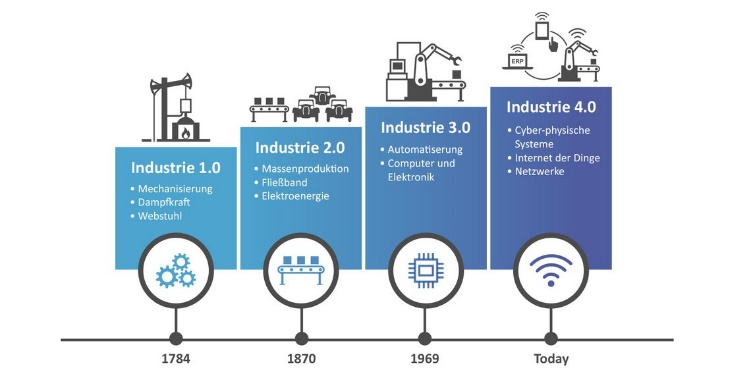 1	Ergänzt die Säulen in Einzelarbeit. Tauscht anschließend das Blatt mit eurer Nachbarin/eurem Nachbarn und kontrolliert euch gegenseitig. Ergänze etwaige fehlende Informationen.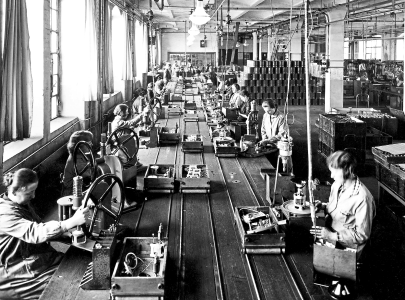 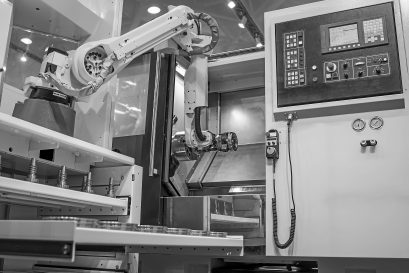 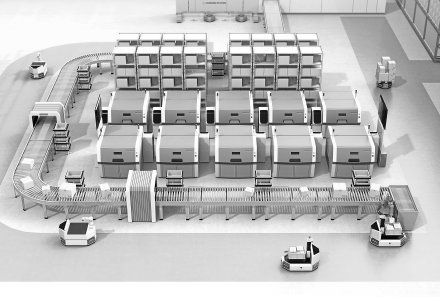 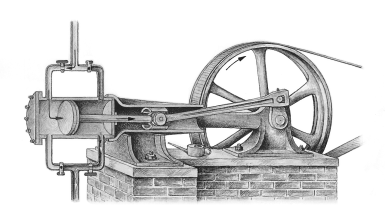 Name:Klasse:Datum:KV 021